GUÍA DE CIENCIAS TERCEROS AÑOSSEMANA 5. DEL 27 AL 30 DE ABRIL.A continuación, encontrarás una serie de preguntas con alternativas, no es necesario imprimir este material pues al final de la guía encontrarás la forma en qué necesitamos respondas en tu cuaderno. Instrucciones para la resolución.En el cuaderno de Ciencias, escribe el número de la pregunta y solo la letra de la alternativa correcta.Por ejemplo: Pregunta 16 : CEjemplo de cómo debería quedar el cuaderno:Pregunta 1: ___Pregunta 2: ___Pregunta 3: ___Pregunta 4: ___Pregunta 5: ___Pregunta 6: ___Pregunta 7: ___Pregunta 8: ___Pregunta 9: ___Pregunta 10: ___Pregunta 11: ___Pregunta 12: ___Nombre:Curso:                                                                                  Fecha: OA: Distinguir fuentes naturales y artificiales de luz, como el Sol, las ampolletas y el fuego, entre otras y explicar algunas características de la luz; por ejemplo: viaja en línea recta, se refleja, puede ser separada en colores.1. ¿Cuál de los siguientes objetos emite luz?Espejo.Luna.Estrella.Vaso de vidrio.2. ¿Cuál de los siguientes ejemplos representa una fuente natural de luz?FogataLuciérnagaVela encendidaAmpolleta 3. ¿Qué característica tienen los materiales translúcidos?Permiten el paso de la luz.No permiten el paso de luz.No es posible mirar a través de ellos.Permiten el paso de una parte de la luz.4. La formación de un arcoíris se debe al paso de la luz solar a través de las pequeñas gotas de agua que están suspendidas. ¿Qué propiedad de la luz evidencia este fenómeno?La luz viaja en línea recta.La luz se refleja en los objetos.La luz blanca está compuesta por varios colores.La luz se refracta cuando los rayos luminosos se desvían5. ¿Qué actividad propondrías a tus compañeros y compañeras para evidenciar la refracción de la luz?Encender un láser.Hacer sombras con una linterna.Sumergir un lápiz en un vaso con agua.Hacer girar una circunferencia de colores.6. ¿Cuál de las siguientes alternativas no es una característica de la luz?Dividirse en colores.Rebotar.Tener volumen.Viajar en línea recta.7. ¿Cuál de los siguientes elementos no es una fuente de luz?Teléfono celular.Un fuego artificial.Un cable eléctrico.Una estrella.8. ¿Cuál de los siguientes materiales sería más óptimo para protegernos del sol? Un vidrio transparente. Un árbol bien frondoso.Los visillos.Un paraguas.9. Lee el siguiente ejemplo: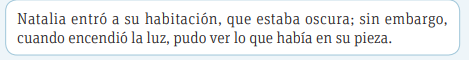 ¿Qué propiedad de la luz podemos explicar con este ejemplo? La luz viaja en línea recta. La luz se propaga en todas direcciones. La luz se descompone en diferentes colores. La luz se refracta al cambiar de un medio a otro9. Lee el siguiente ejemplo:¿Qué propiedad de la luz podemos explicar con este ejemplo? La luz viaja en línea recta. La luz se propaga en todas direcciones. La luz se descompone en diferentes colores. La luz se refracta al cambiar de un medio a otro10. ¿Qué propiedad de la luz determina la formación de las sombras? 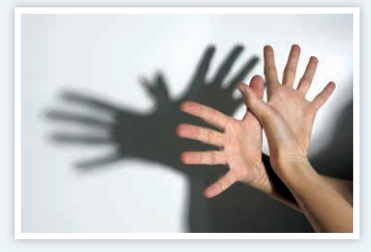 Reflexión. Refracción. Propagación en línea recta. Descomposición de la luz.10. ¿Qué propiedad de la luz determina la formación de las sombras? Reflexión. Refracción. Propagación en línea recta. Descomposición de la luz.11. ¿Qué característica de la luz se evidencia en la siguiente imagen?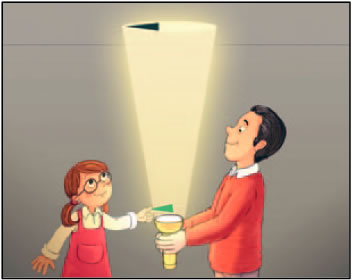 a.  La luz viaja en línea recta.b.  La luz nos ayuda a percibir el entorno.c. La luz es una manifestación de energía.d. La luz se refleja en los objetos para poder verlos.11. ¿Qué característica de la luz se evidencia en la siguiente imagen?a.  La luz viaja en línea recta.b.  La luz nos ayuda a percibir el entorno.c. La luz es una manifestación de energía.d. La luz se refleja en los objetos para poder verlos.12. ¿Qué objeto refleja mejor la luz?Una sombra.Un vidrio transparente.Una pared áspera.Un espejo.12. ¿Qué objeto refleja mejor la luz?Una sombra.Un vidrio transparente.Una pared áspera.Un espejo.